ТЕХНОЛОГИЧЕСКАЯ КАРТА УРОКАУЧЕБНОЙ ПРАКТИКИМастер производственного обучения: Русанова В.В.Приложение 1. (https://learningapps.org/watch?v=ppd3p04kn23)Карточка «Инструменты для ухода за рассадой». 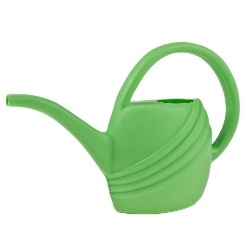 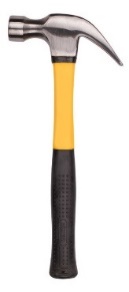 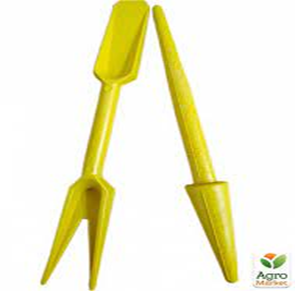 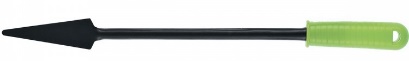 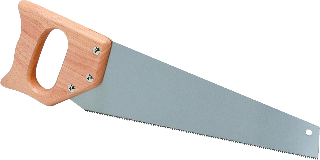 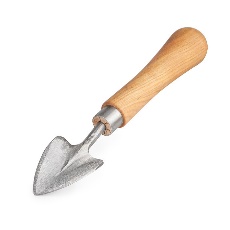 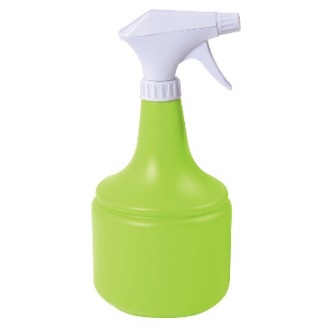 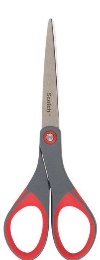 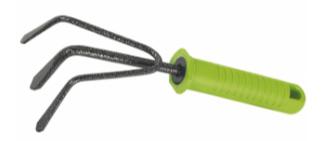 1.Лейка2.Ножницы3.Рыхлитель4.Лопатка5.Пульверизатор6.Пикировочный колышекПриложение 2 (https://cloud.mail.ru/home/Обучение%20без%20границ%20-%202023) Чек-лист «Правила охраны труда при уходе за рассадой»:1.Использовать рабочую одежду: халат и перчатки.2.Не размахивать инструментами и инвентарем;3.Не проливать воду на пол;4.При попадании воды на пол необходимо вытереть ее шваброй с тряпкой;5.Не рассыпать почву на пол;6.Не касаться лица рабочими перчатками, при необходимости перчатки снять;7.При попадании почвы на пол необходимо подмести и протереть влажной тряпкой пол;8.Не брызгать водой из пульверизатора на окружающих людей и предметы.9. По окончании работы: Очистить оборудование от грязи и пыли.Убрать приборы, инструмент, приспособления.Привести в порядок рабочее место. Для уборки мусора и отходов при необходимости использовать щетки, совки и другие приспособления.Тщательно вымыть руки с мылом. Приложение 3. (https://learningapps.org/watch?v=pck82tp9323) Задание: Расставьте номера операций в правильной последовательностиДержать пальцами нужно не за ножку сеянца, а за семядольные листочки.За день до пикировки рассаду обильно поливают.После пикировки рассаду поливают теплой отстоявшейся водой и на 2 - 4 дня ставят в светлое место.Проверяют, чтобы корни были направлены вниз, и плотно прижимают почву к корешку и семядольному колену.Аккуратно вынимают растение из почвы, удаляют (прищипывают) кончик корешка сеянца, оставляя две трети или даже половину. В почве делают небольшое углубление и высаживают туда сеянец, заглубив его до семядольных листьев. Пересаживают растения, поддевая каждый сеянец специальной лопаточкой для пикировки или тонкой палочкой. - Пригодится ли вам в жизни умение пикировать рассаду?Приложения 4 (https://cloud.mail.ru/home/Обучение%20без%20границ%20-%202023) Чек-лист «Пикировка цветочной  рассады»Учебная практикаУчебная практикаУП.01 ПМ.01  Выращивание цветочно-декоративных культур в открытом и защищенном грунтеУП.01 ПМ.01  Выращивание цветочно-декоративных культур в открытом и защищенном грунтеУП.01 ПМ.01  Выращивание цветочно-декоративных культур в открытом и защищенном грунтеУП.01 ПМ.01  Выращивание цветочно-декоративных культур в открытом и защищенном грунте№ группы, профессия/специальность обучающихся№ группы, профессия/специальность обучающихсяСа(к)-8 18103 «Садовник»Са(к)-8 18103 «Садовник»Са(к)-8 18103 «Садовник»Са(к)-8 18103 «Садовник»Раздел/тема ПрограммыРаздел/тема ПрограммыУход за цветочными культурами открытого и защищенного грунтаУход за цветочными культурами открытого и защищенного грунтаУход за цветочными культурами открытого и защищенного грунтаУход за цветочными культурами открытого и защищенного грунтаТема урокаТема урокаПикировка растенийПикировка растенийПикировка растенийПикировка растенийЦели урокаЦели урокаОбучающая: отработка первоначальных умений и навыков при пикировки рассады цветочно-декоративных культур, следуя указаниям инструкционно-технологической карты и соблюдения правила безопасных условий труда. Обучающая: отработка первоначальных умений и навыков при пикировки рассады цветочно-декоративных культур, следуя указаниям инструкционно-технологической карты и соблюдения правила безопасных условий труда. Обучающая: отработка первоначальных умений и навыков при пикировки рассады цветочно-декоративных культур, следуя указаниям инструкционно-технологической карты и соблюдения правила безопасных условий труда. Обучающая: отработка первоначальных умений и навыков при пикировки рассады цветочно-декоративных культур, следуя указаниям инструкционно-технологической карты и соблюдения правила безопасных условий труда. Цели урокаЦели урокаРазвивающая: - развивать умения  применять полученные знания в практической деятельности, самостоятельно анализировать задание и организовывать трудовую деятельность;- способствовать развитию памяти, внимания, мышления,  наблюдательности, целостности восприятия.Развивающая: - развивать умения  применять полученные знания в практической деятельности, самостоятельно анализировать задание и организовывать трудовую деятельность;- способствовать развитию памяти, внимания, мышления,  наблюдательности, целостности восприятия.Развивающая: - развивать умения  применять полученные знания в практической деятельности, самостоятельно анализировать задание и организовывать трудовую деятельность;- способствовать развитию памяти, внимания, мышления,  наблюдательности, целостности восприятия.Развивающая: - развивать умения  применять полученные знания в практической деятельности, самостоятельно анализировать задание и организовывать трудовую деятельность;- способствовать развитию памяти, внимания, мышления,  наблюдательности, целостности восприятия.Цели урокаЦели урокаВоспитательная: Формирование  у обучающихся самостоятельности при выполнении практического задания. Прививание бережного отношения к инструментам, приспособлениям и оборудованию, а также чувство ответственности за выполнение индивидуальной работы в коллективе. Воспитание чувства ответственности за качество выполняемых работ. Приобщение обучающихся  к санитарно-гигиеническим условиям в практической деятельности.Воспитательная: Формирование  у обучающихся самостоятельности при выполнении практического задания. Прививание бережного отношения к инструментам, приспособлениям и оборудованию, а также чувство ответственности за выполнение индивидуальной работы в коллективе. Воспитание чувства ответственности за качество выполняемых работ. Приобщение обучающихся  к санитарно-гигиеническим условиям в практической деятельности.Воспитательная: Формирование  у обучающихся самостоятельности при выполнении практического задания. Прививание бережного отношения к инструментам, приспособлениям и оборудованию, а также чувство ответственности за выполнение индивидуальной работы в коллективе. Воспитание чувства ответственности за качество выполняемых работ. Приобщение обучающихся  к санитарно-гигиеническим условиям в практической деятельности.Воспитательная: Формирование  у обучающихся самостоятельности при выполнении практического задания. Прививание бережного отношения к инструментам, приспособлениям и оборудованию, а также чувство ответственности за выполнение индивидуальной работы в коллективе. Воспитание чувства ответственности за качество выполняемых работ. Приобщение обучающихся  к санитарно-гигиеническим условиям в практической деятельности.Тип урокаТип урокаУчебная практикаУчебная практикаУчебная практикаУчебная практикаТехнологии, методы, приёмы обученияТехнологии, методы, приёмы обученияСловесный (Объяснение, беседа, рассказ, фронтальный опрос)Наглядный (демонстрационные технологии выполнения пикировки растений)Практический (самостоятельная работа обучающихся по выполнению комплексных работ, упражнения для отработки производственных навыков и умений по пикировки растений в закрытом грунте.)Контроль (корректировка выполнения заданий, оценивание деятельности обучающихся и выполнение работ, соблюдение ТБ и ОТ.)Словесный (Объяснение, беседа, рассказ, фронтальный опрос)Наглядный (демонстрационные технологии выполнения пикировки растений)Практический (самостоятельная работа обучающихся по выполнению комплексных работ, упражнения для отработки производственных навыков и умений по пикировки растений в закрытом грунте.)Контроль (корректировка выполнения заданий, оценивание деятельности обучающихся и выполнение работ, соблюдение ТБ и ОТ.)Словесный (Объяснение, беседа, рассказ, фронтальный опрос)Наглядный (демонстрационные технологии выполнения пикировки растений)Практический (самостоятельная работа обучающихся по выполнению комплексных работ, упражнения для отработки производственных навыков и умений по пикировки растений в закрытом грунте.)Контроль (корректировка выполнения заданий, оценивание деятельности обучающихся и выполнение работ, соблюдение ТБ и ОТ.)Словесный (Объяснение, беседа, рассказ, фронтальный опрос)Наглядный (демонстрационные технологии выполнения пикировки растений)Практический (самостоятельная работа обучающихся по выполнению комплексных работ, упражнения для отработки производственных навыков и умений по пикировки растений в закрытом грунте.)Контроль (корректировка выполнения заданий, оценивание деятельности обучающихся и выполнение работ, соблюдение ТБ и ОТ.)Оснащение урокаОснащение урокаРабочий стол, клеенка, фартуки, перчатки. пикировочный нож, емкости для посадки, почвенная смесь, совки, рассада бархатцев, пульверизатор, лейка.Оборудование: компьютер, экран, проектор, сотовые телефоны обучающихся Дидактическое оснащение урока:Инструкционно- технологические карты (чек-листы), интерактивные -заданияРабочий стол, клеенка, фартуки, перчатки. пикировочный нож, емкости для посадки, почвенная смесь, совки, рассада бархатцев, пульверизатор, лейка.Оборудование: компьютер, экран, проектор, сотовые телефоны обучающихся Дидактическое оснащение урока:Инструкционно- технологические карты (чек-листы), интерактивные -заданияРабочий стол, клеенка, фартуки, перчатки. пикировочный нож, емкости для посадки, почвенная смесь, совки, рассада бархатцев, пульверизатор, лейка.Оборудование: компьютер, экран, проектор, сотовые телефоны обучающихся Дидактическое оснащение урока:Инструкционно- технологические карты (чек-листы), интерактивные -заданияРабочий стол, клеенка, фартуки, перчатки. пикировочный нож, емкости для посадки, почвенная смесь, совки, рассада бархатцев, пульверизатор, лейка.Оборудование: компьютер, экран, проектор, сотовые телефоны обучающихся Дидактическое оснащение урока:Инструкционно- технологические карты (чек-листы), интерактивные -заданияПланируемые результатыПланируемые результатыПланируемые результатыПланируемые результатыПланируемые результатыПланируемые результатыОбщие компетенцииОбщие компетенцииОбщие компетенцииОбщие компетенцииОбщие компетенцииОбщие компетенцииОК 1. ОК 1. Уметь: Понимать сущность и социальную значимость будущей профессии, проявлять к ней устойчивый интерес.Уметь: Понимать сущность и социальную значимость будущей профессии, проявлять к ней устойчивый интерес.Уметь: Понимать сущность и социальную значимость будущей профессии, проявлять к ней устойчивый интерес.Уметь: Понимать сущность и социальную значимость будущей профессии, проявлять к ней устойчивый интерес.ОК 2. ОК 2. Уметь Организовывать собственную деятельность, исходя из цели и способов ее достижения, определенных руководителем.Уметь Организовывать собственную деятельность, исходя из цели и способов ее достижения, определенных руководителем.Уметь Организовывать собственную деятельность, исходя из цели и способов ее достижения, определенных руководителем.Уметь Организовывать собственную деятельность, исходя из цели и способов ее достижения, определенных руководителем.ОК 3. ОК 3. Уметь Анализировать рабочую ситуацию, осуществлять текущий и итоговый контроль, оценку и коррекцию собственной деятельности, нести ответственность за результаты своей работы.Уметь Анализировать рабочую ситуацию, осуществлять текущий и итоговый контроль, оценку и коррекцию собственной деятельности, нести ответственность за результаты своей работы.Уметь Анализировать рабочую ситуацию, осуществлять текущий и итоговый контроль, оценку и коррекцию собственной деятельности, нести ответственность за результаты своей работы.Уметь Анализировать рабочую ситуацию, осуществлять текущий и итоговый контроль, оценку и коррекцию собственной деятельности, нести ответственность за результаты своей работы.ОК 5. ОК 5. Уметь Использовать информационно-коммуникационные технологии в профессиональной деятельности.Уметь Использовать информационно-коммуникационные технологии в профессиональной деятельности.Уметь Использовать информационно-коммуникационные технологии в профессиональной деятельности.Уметь Использовать информационно-коммуникационные технологии в профессиональной деятельности.ОК 6. ОК 6. Уметь Работать в команде, эффективно общаться с коллегами, руководством, клиентами.Уметь Работать в команде, эффективно общаться с коллегами, руководством, клиентами.Уметь Работать в команде, эффективно общаться с коллегами, руководством, клиентами.Уметь Работать в команде, эффективно общаться с коллегами, руководством, клиентами.Профессиональные компетенцииПрофессиональные компетенцииПрофессиональные компетенцииПрофессиональные компетенцииПрофессиональные компетенцииПрофессиональные компетенцииПК 1.5ПК 1.5Уметь: Ухаживать за растениями, размноженными рассадным и безрассадным способами Уметь: Ухаживать за растениями, размноженными рассадным и безрассадным способами Уметь: Ухаживать за растениями, размноженными рассадным и безрассадным способами Уметь: Ухаживать за растениями, размноженными рассадным и безрассадным способами ХОД УРОКАХОД УРОКАХОД УРОКАХОД УРОКАХОД УРОКАХОД УРОКАЭлементы внешней структуры урокаЭлементы внутренней (дидактической) структуры урокаЭлементы внутренней (дидактической) структуры урокаЗадачи этапа урокаДеятельность мастера производственного обученияДеятельность обучающихся1. Вводный инструктаж1.1. Организационный момент1.1. Организационный моментУстановление эмоционального контакта с группой1.Приветствие обучающихся. Обращение внимания на готовность обучающихся к началу занятия. 2.Проверка явки обучающихся на занятии, наличие спецодежды. Подготовка обучающихся к активной учебно-практической деятельности..Организуют рабочее место, визуально контролируют свою готовность к уроку.1. Вводный инструктаж1.2.Целевая установка1.2.Целевая установкаОбучение выполнения задания по образцу.Обобщение и систематизация по теме «Пикировка растений»Озвучивает тему и целевые установки занятия, разъясняет порядок выполнения работы, принципы оформления отдельных частей работы, требования к работе. Напоминает зачем нужна пикировка рассадыРазвивают требовательность к себе , формируют привычку и последовательность выполнения работы1. Вводный инструктаж1.3. Актуализация опорных знаний и опыта обучающихся1.3. Актуализация опорных знаний и опыта обучающихсяПовторение теоретического материалаОрганизует деятельность обучающихся, задает вопросы:1 Вопрос: Что такое пикировка? Пикировка это - ……………………………………………Ответ: А) перемещение рассады из небольшого горшочка, куда высевались семена, в меньший по объему горшочек, заполненный новой почвенной смесью.Б) перемещение рассады из небольшого горшочка, куда высевались семена, в больший по объему горшочек, заполненный новой почвенной смесью.С) перемещение рассады из большого горшочка в небольшой по объему горшочек, заполненный новой почвенной смесью.2 Вопрос: Для чего нужна пикировка?А) помогает рассаде развивать мощную корневую систему для получения больного растения.В) помогает рассаде развивать слабую корневую систему для получения сильного и здорового растения.С) помогает рассаде развивать мощную корневую систему для получения сильного и здорового растения.3 вопрос (приложение 1):Соедините изображение и название инструмента4 вопрос (приложение 3)Расставьте номера операций в правильной последовательностиОтвечают на вопросы. Вспоминают теорию.1. Вводный инструктаж1.4 Инструктаж по охране труда и технике безопасности1.4 Инструктаж по охране труда и технике безопасностиФормирование требований по охране труда и технике безопасности перед началом работы, во время и по окончанииПриложение 2Чек-лист по охране труда и технике безопасности Внимательно слушают и выполняют инструкции2. Текущий инструктаж2.1. Организация практической работы2.1. Организация практической работыФормирует практические навыки по ПК 1.5. Ухаживать за растениями, размноженными рассадным и безрассадным способами.Подготовка к практической работе (надеваем спец.одежду)- подготовка инструментов к работе- приготовление емкости для пикировки рассады (удобрение); - последовательность выполнения пикировки рассады (приложение 4 Чек лист  «Пикировка цветочной  рассады»);- требование к качеству выполнения пикировки рассады;- основные ошибки при выполнении пикировки рассады.Выполняют последовательность действий согласно инструктажа по ОТ и ТБ, используют инструкционную карту «Пикировка цветочной  рассады»2. Текущий инструктаж2.2. Применение (закрепление, развитие, углубление) освоенных способов действия2.2. Применение (закрепление, развитие, углубление) освоенных способов действияКонтроль за правильностью выполнения учебно-производственных работ; оказание нужной помощи обучающимсяФормирование умений и навыков:- распределение учащихся по рабочим местам;- получение заданий учащимися;- контроль за соблюдением техники безопасности;- контроль за качеством  выполнения операций.- предупреждение возможных ошибок.- соблюдение личной гигиены- оказание помощи учащимся при выполнении работ с учётом индивидуальных способностейСамостоятельное выполнениеАктуализация внимания за практическими действиями, приёмами мастера2. Текущий инструктаж2.3. Выдача домашнего задания2.3. Выдача домашнего заданияПовторение учебного материалаповторить материал по теме пикировка рассады цветочно-декоративных культур с учетом агротехнических требований.Обсуждают и записывают домашнее задание3. Заключительный инструктаж3.1. Подведение итогов урока3.1. Подведение итогов урокаРефлексияМастер проводит анализ производственной деятельности группы:- подводит итоги за день, анализ работы каждого учащегося;- демонстрирует  лучшую работу;	- разбирает  ошибки, допущенные при выполнении работы и пути их устранения,- оценивает  работы в соответствии с требованиями к качеству;- сообщает оценки с обоснованием выставленных баллов;-подведение итогов и занятия в целом;Уборка рабочих мест.Отвечают на вопросы преподавателядают самооценку своей деятельностии выявляют трудности, с которыми столкнулись на уроке..1.Перед пикировкой сеянцы полить водой комнатной температуры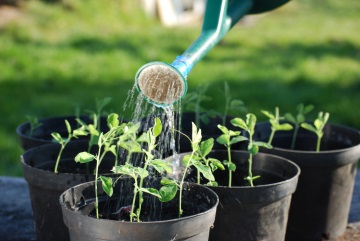 2.Сеянцы выкопать с помощью пикировочной  палочки.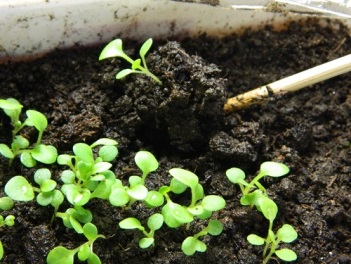 3.Взять стаканчик обязательно с отверстием на дне.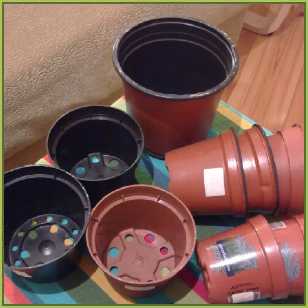 4.Насыпать земли, не досыпая до края 1-2 см слегка придавить.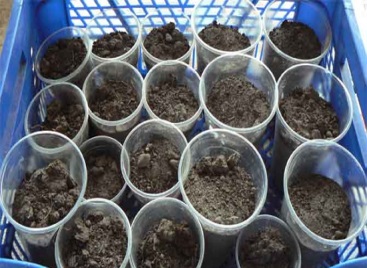 5.Пикировочным колышком сделать ямку в земле глубиной 1-2 см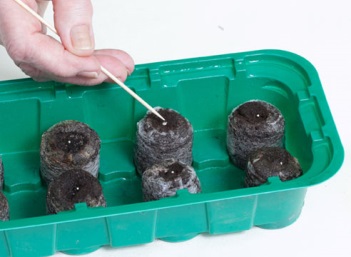 6.Сеянец опустить в ямку почти до первого листочка.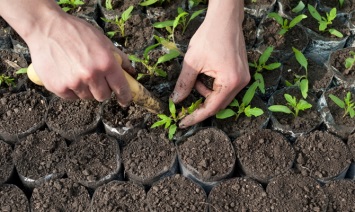 7.Придерживая сеянец левой рукой, правой засыпать землёй вокруг, слегка приминая.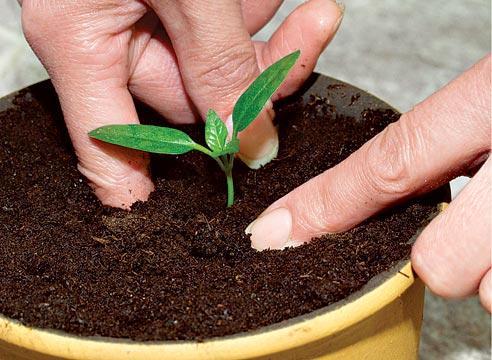 8.Полить распикированное растение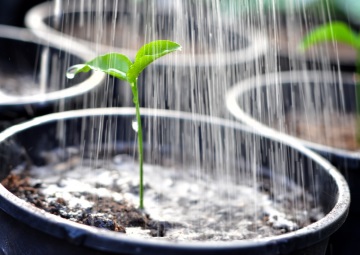 9.Поставить в затененное место.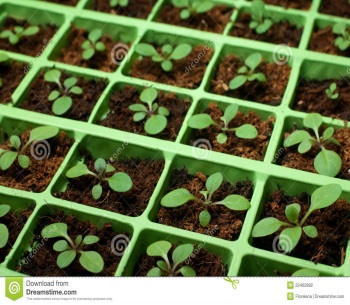 10Через 5 - 10 дней после пикировки проводят первую подкормку растений. 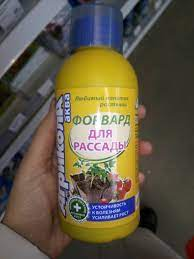 